(Template – 1 electronic copy and 1 bound hardcopy)- delete italic writing throughout template before submitting credentials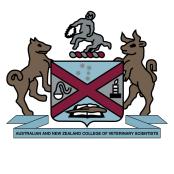 AUSTRALIAN AND NEW ZEALAND COLLEGE OF VETERINARY SCIENTISTSCover Page for Credentials Document I submit this Credentials Document for Fellowship of the Australian and New Zealand College of Veterinary Scientists.Name:Subject:Date:Signature:  (ensure cover page is signed)Postal address:Phone:Fax:Email:Index:Cover Page for Credentials Document.Application for Fellowship Examination (template from College website) and Fellowship Fee Payment.Evidence of Completion of Minimum Number of Weeks Directly Supervised Training. (Training confirmation form for supervisor to complete, template on College website)Current Curriculum VitaeCompleted Publication Requirements  (if pre-approved included memo)Publication 1 (Category A): Include Title Publication 2 (Category A): Include Title Publication 3 (Category A): Include Title (delete if not required)Presentation pre-approved proposal and Evidence of the presentation at an approved conference (if credentialing to include this requirement) Activity Log Summary (completed on template/s from College website or relevant subject guideline, covering full training period.)Externship Report(s) (completed on template from College website).Training in Related Disciplines Reports (completed on template from College website)Signed Access to Information Waiver (template on College website)Activity Log (submitted ONLY if requested by SSC).  If previously assessed and approved include approval letter.Any other special requirements of relevant Subject Guidelines e.g. details of additional conference presentations 